Observation ChecklistActivityCompleted?Completed?Completed?Specify research objectives of the research project (to provide direction/focus for the observation)YesNo 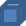 N/A Identify the focus/location of the observationSelect between participant and non-participant observationYesNo N/A Select between overt and covert observationYesNo N/A Prepare documentation for field notesYesNo N/A Construct draft observation scheduleYesNo N/A Pilot and amend observation scheduleYesNo N/A Train fellow observers YesNo N/A 